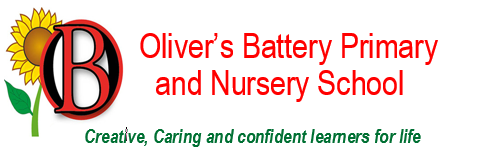 Dear Parents and CarersHELP!We would be grateful of some help from parents/carers to help clear out our KS1 sand pit ready for the new sand.  We would appreciate if anyone is able to come and help next week – if anyone has a wheelbarrow that would be very useful as we are planning on putting the old sand into the bushes around school.  Please let the office know if you are available – thank you.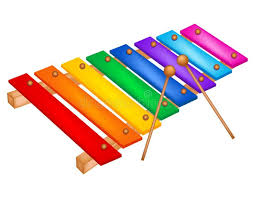 Listen to Me ConcertsParents and Carers were treated to two special concerts by Years 2 and Year 4 on Thursday showing off their skills playing the Glockenspiel.School ChoirA reminder that the school choir will be performing on Wednesday 27 March at 3pm in the school hall – parents and carers of the choir are welcome to attend.Change of MenuThere will be a change of menu on the last day of term Thursday 28 March.  The red choice will be Fish and Chips and the green choice will be Cheese and Tomato Quesadilla followed by an Easter Biscuit.World Book DayTo celebrate World Book Day we asked the children to write a brief book review of their favourite title from a selection of books hidden in a flier that was sent home.  Please find below three such reviews: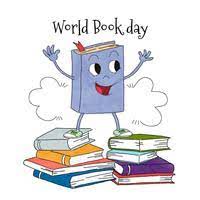 The Gruffalo by Layla in Year 6I chose the Gruffalo as my favourite book because I think that it is an amazing book and has been really cleverly thought out. The main reason it is my favourite is because every word Julia Donaldson chooses to include is there for good reason - whether that's repetition, rhyme or to make it flow. I also like Axel Scheffler's illustrations because I feel they really pull the book together. I feel that having a good illustrator is important as it really helped me as a little kid to enjoy the book more.We're Going on a Bear Hunt by Amelia in Year 6We're Going on a Bear Hunt is an adventurous book. It is funny and expressive. This book uses great adjectives. I noticed there were onomatopoeic words like 'boing' or 'swish'. I recommend this book for early readers as it is very repetitive.Alice in Wonderland by Keira in Year 4This is a good book because it teaches you to be resilient and to not give up. Not only does it do all that, it also has lots of description so it makes the reader picture all the things in the reader's head and they feel like they're inside the story.Clubs ListPlease find attached our Clubs List for the Summer Term – the only addition is the Football club for Years 3 and 4.  Please note that there will only be training for the Years 5/6 football club when there is no match scheduled.Winchester Cathedral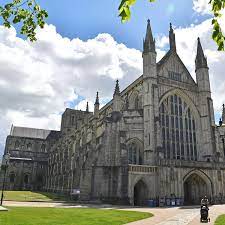 The Cathedral have some lovely activities for children planned for the Easter holidays.  Please follow the links to find out more https://www.winchester-cathedral.org.uk/event/easter-workshops/  Plus, new for 2024 - Children’s Urban Safari https://www.winchester-cathedral.org.uk/event/childrens-urban-safari/Integr8 Easter Holiday WorkshopsIntegr8 are very excited to have received funding from HCC again this Easter and are able to offer free places on their holiday camps for children in receipt of free school meals.  All eligible children will receive a hot meal per day and children can be booked onto as many days as they require.The camps are taking place 2 – 12 April and will be held at either Unit 12, Winnall Valley Road, Winchester or Winnall Primary School.For more information please email info@integr8dance.com.Kings’ School Summer FairSave the Date!  Kings’ School Fair will be held on Saturday 8 June this year.  More details to follow.Direct 4 LogosOur uniform supplier will be closed from 4.30pm on Wednesday 27 March until 9.30 on Tuesday 2 April.Quiz NightSave the date!  The PTA are planning on holding a quiz night for adults on Friday 10 May. Get your team together for a fun night of quizzing, bar, nibbles and prizes.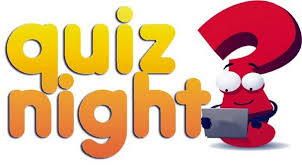 Learning BehavioursWe have held this week’s Learning Behaviours assembly.  This is where a teacher chooses a child/children that has demonstrated the chosen learning behaviour of the week.  The teacher shares with everyone what the child has done and then we all celebrate their achievement.  This term we are looking at resilience.  The children who were chosen this week were:Year One		Bonnie S									Year Two		Lincoln NYear Three		Liam GYear Four		Amelia SYear Five		Archie BYear Six		Riley LLunchtime/Playtime LeadersThe children who were chosen this week were: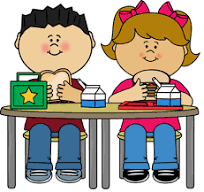    Annabelle - Bumblebees   Pria - Foxes   Nevaeh - Herons   Felicity - KingfishersSpanish Club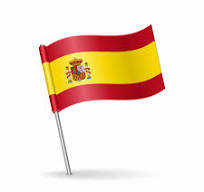 The Spanish Club which runs on a Tuesday lunchtime here at school have currently got spaces for KS2 children after Easter.Home Start – WinchesterCould you support a local family going through challenging times?  Home Start Winchester are offering a 5 week training course for volunteers starting on Thursday 2 May 9.30 – 2.30 and then on 9, 16, 23 May and 6 June. For more information telephone 01962 851177 or go to info@home-startwinchester.org.uk.Football ClubWe are happy to announce that we are able to offer this club to girls and boys in Years 3 and 4 after the Easter holidays.  They will be running on Wednesdays after school and will run from Wednesday 17 April through to Wednesday 22 May.  The cost will be £48 for the half term. For more information and to sign up please go to: bookwhen.com/mattwellsfootballcoaching.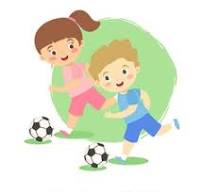 School LunchesThank you to everyone for settling their lunch accounts, however the lunch debts are still high - please could you ensure that your account is kept up to date.  For your information the money owed per class is as follows:-Hares		 	£ 176.83Foxes  		£   97.95Herons		£ 172.45Kingfishers	          	£ 255.30Nursery		£ 100.40 Please could we ask that your child does not order a school lunch if the debt is above £10.00 and to provide them in a packed lunch.  Please can you arrange to clear your Lunch accounts as soon as possible.If you would like an up to date statement of your child’s account please contact the Admin Team.  If you have not yet registered to pay online via Scopay and would like a copy of your login details please email us and we will be happy to help.  We would appreciate it if all accounts, including any outstanding Breakfast Club and After School Club accounts, could be settled as soon as possible.  Please ensure that your After School Club Account is up to date as we employ extra staff for this club.  If you would like an up to date statement please contact the school office.Thank you for your continued support.Yours faithfullyMrs BordoliInterim HeadteacherDates for your diary (new dates in red) Rocksteady Concert (2.30pm)					25 March 2024School Choir 3pm                                                   		27 March 2024Herons Egyptian Dress up day (Year 5 only)			28 March 2024School breaks up for Easter					28 March 2024School returns							15 April 2024Year 5 trip to Ferny Crofts						24 - 26 April 2024Inset Day								28 June 2024Inset Day								1 July 2024School breaks up for summer					23 July 2024